Warm-ups 1-3 (#6-10)Pg 162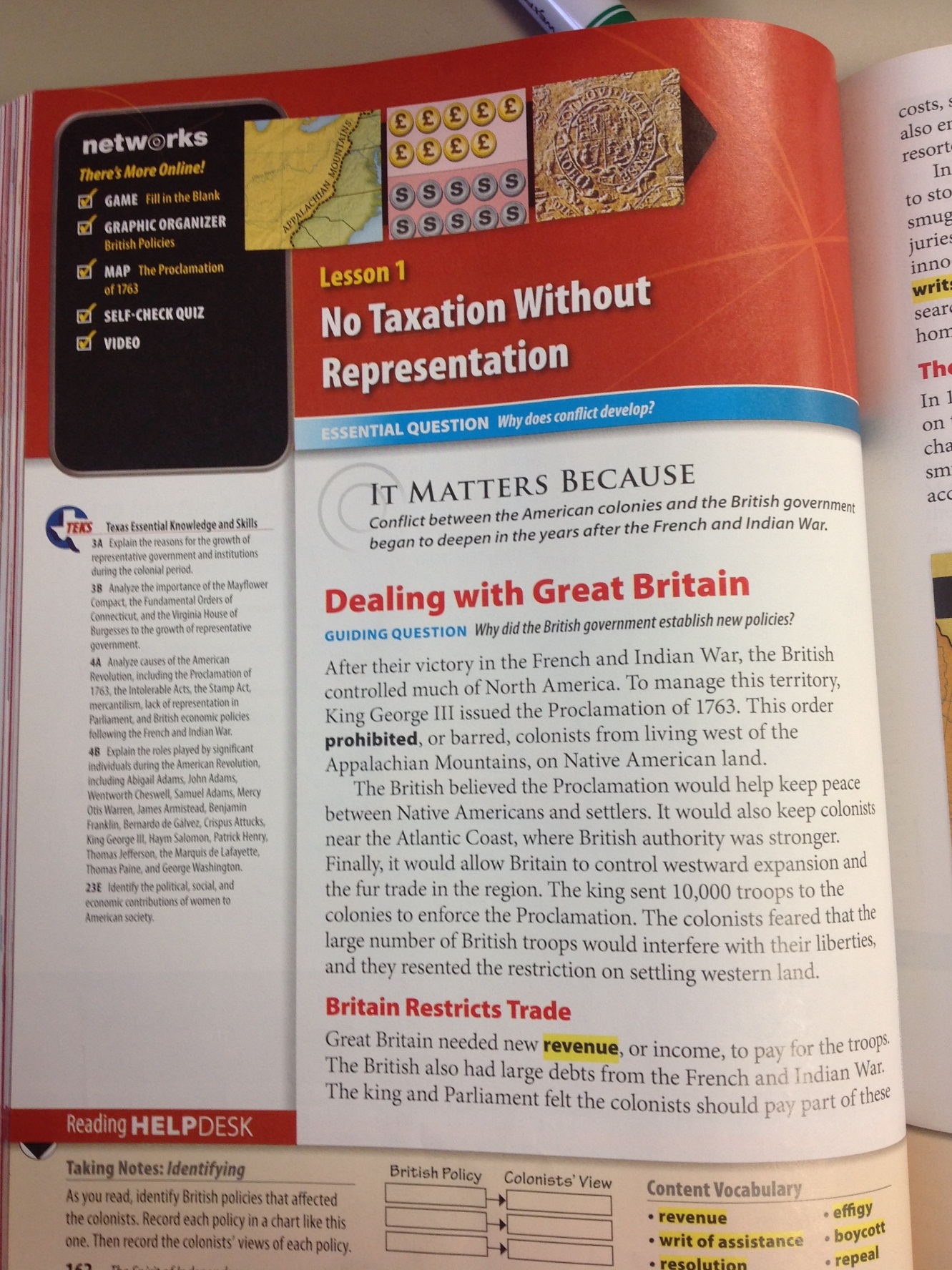 Pg 164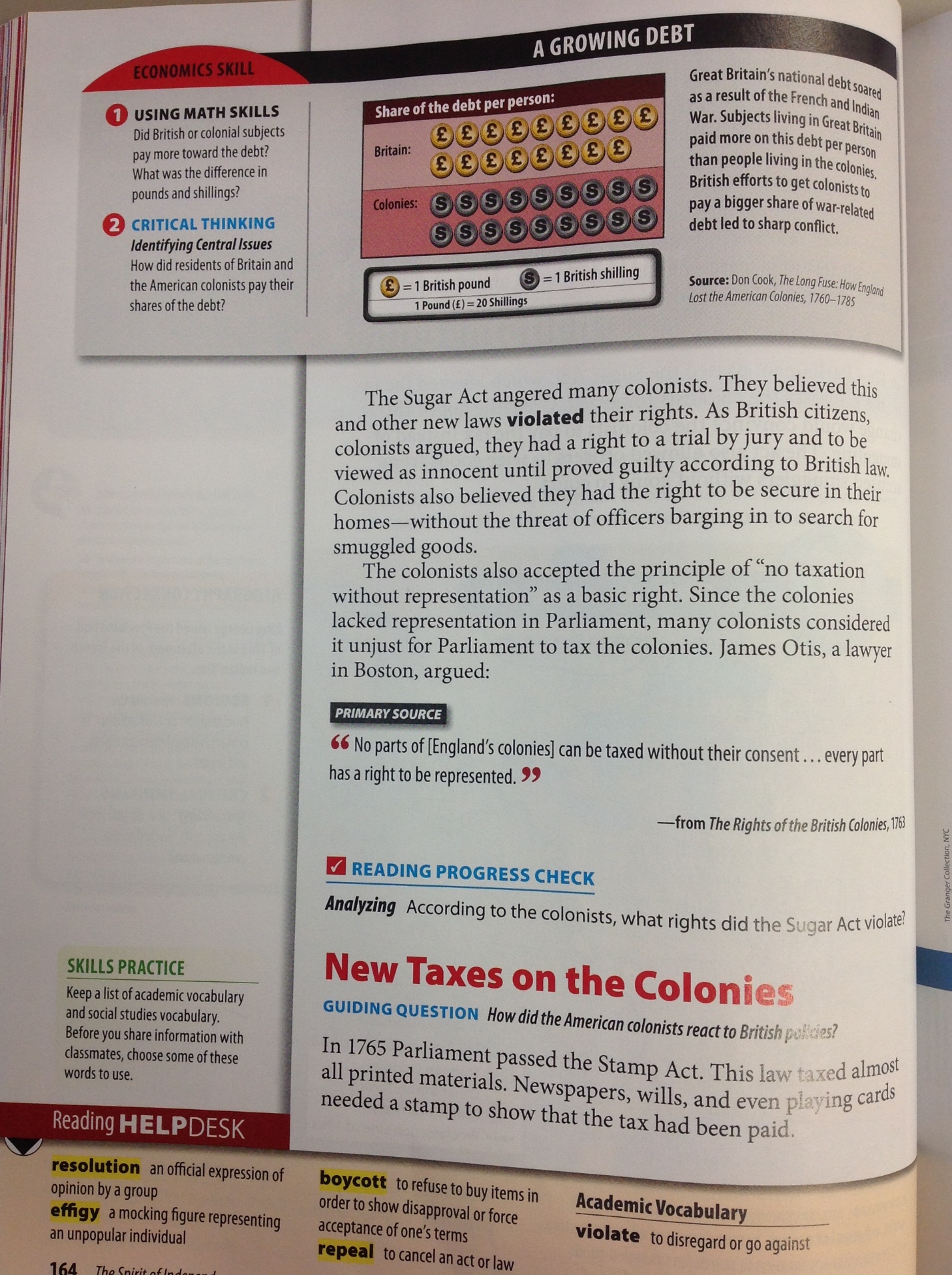 Pg 165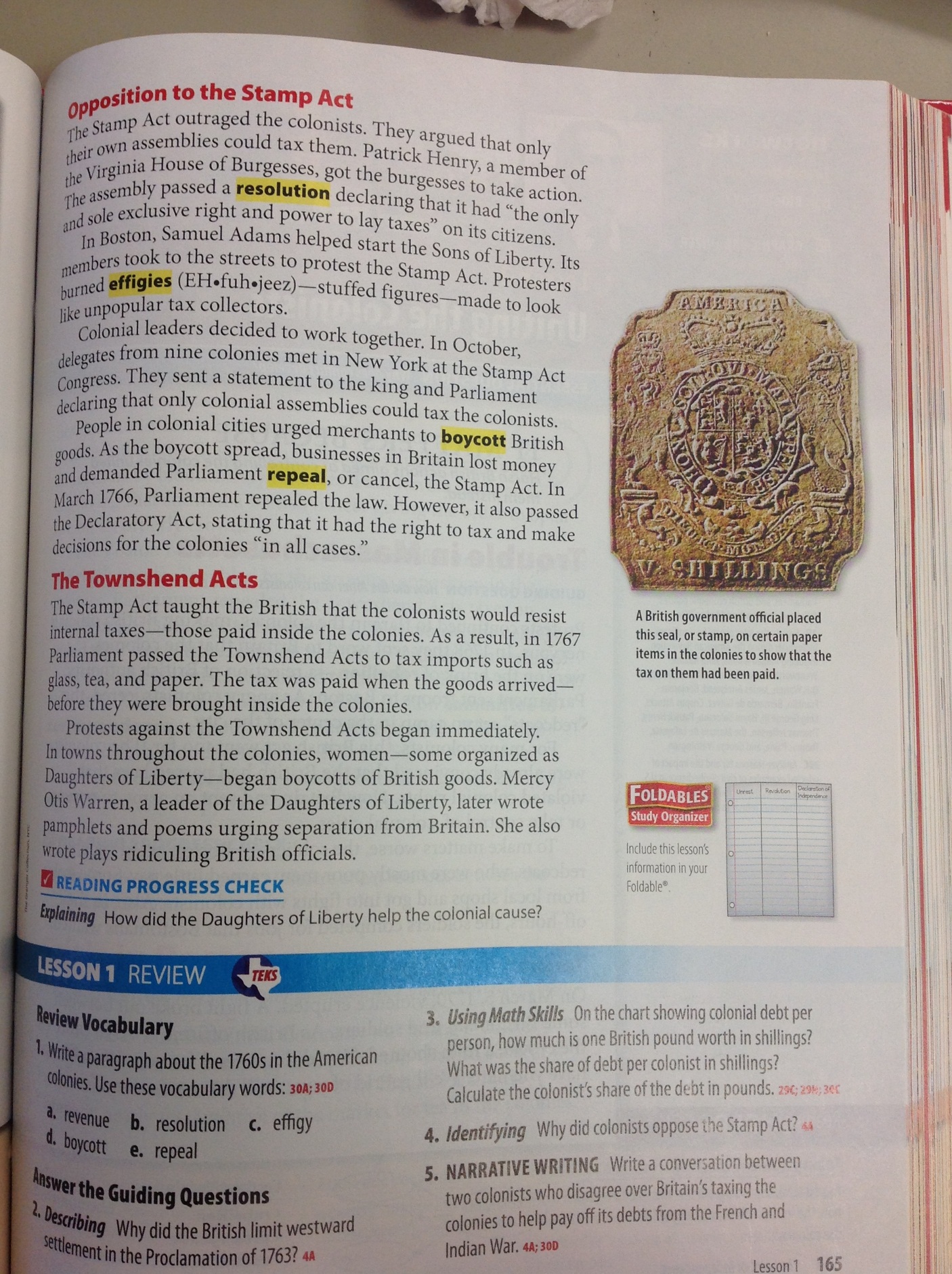 Pg 167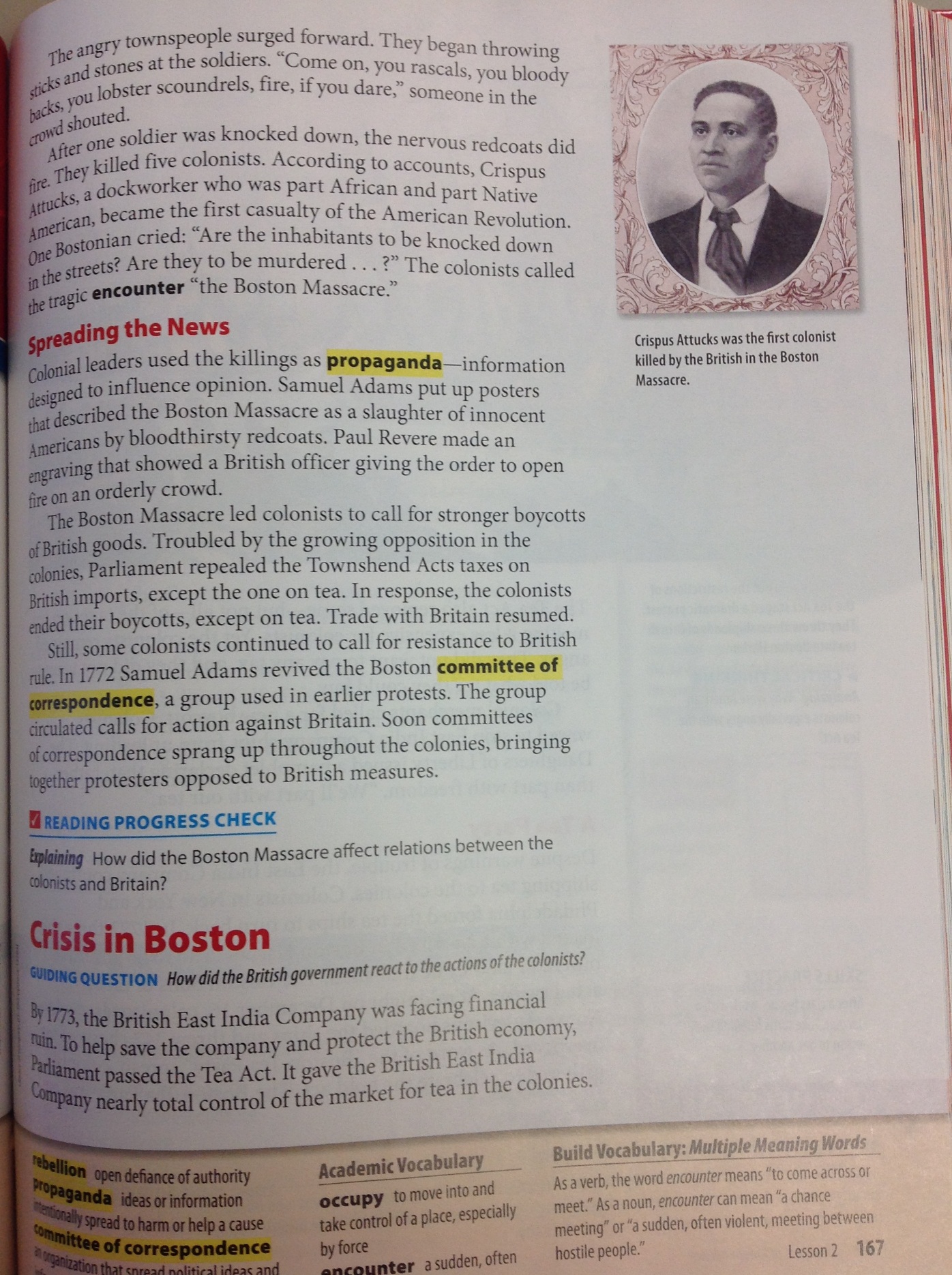 Pg 168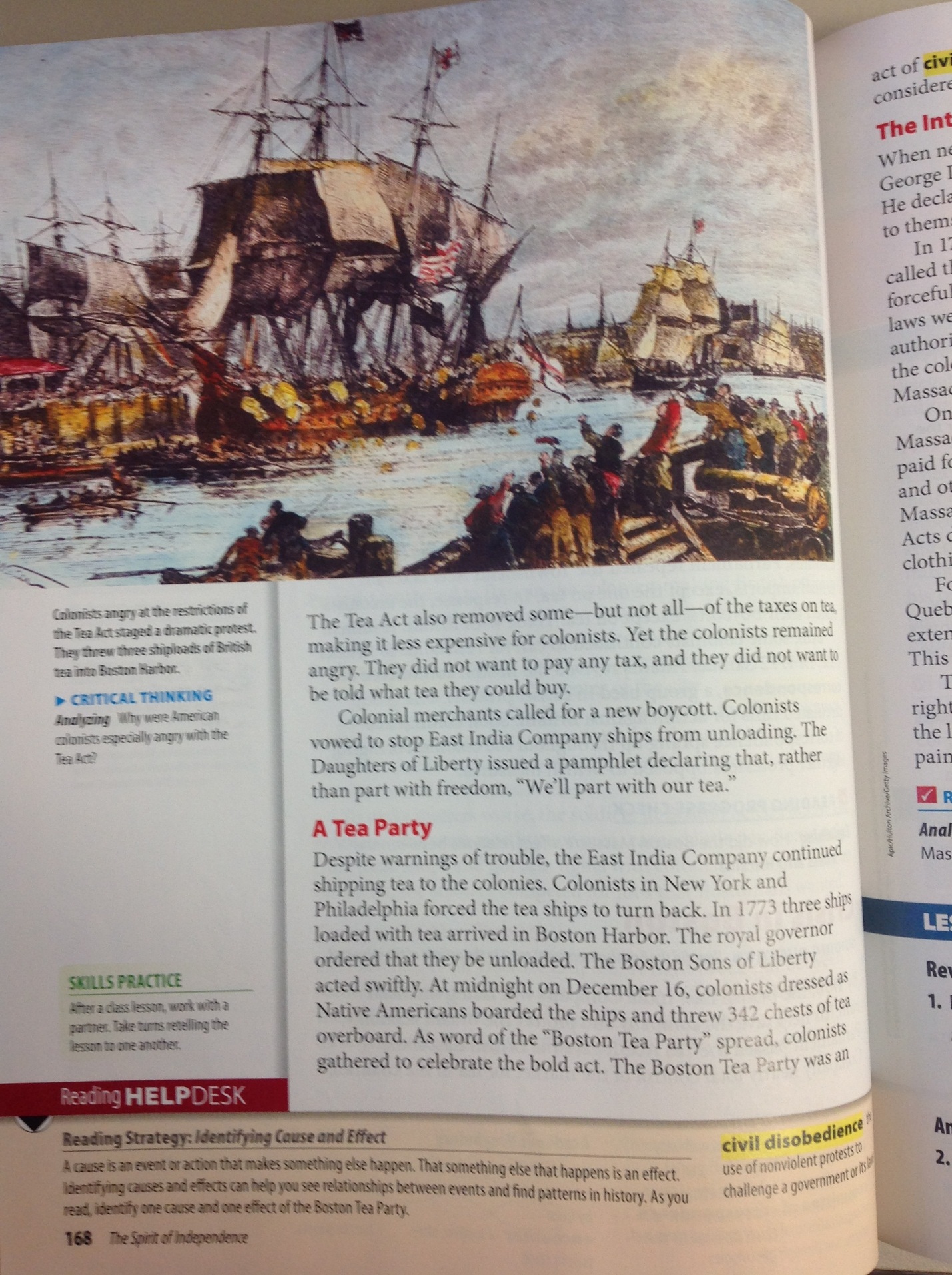 Pg 173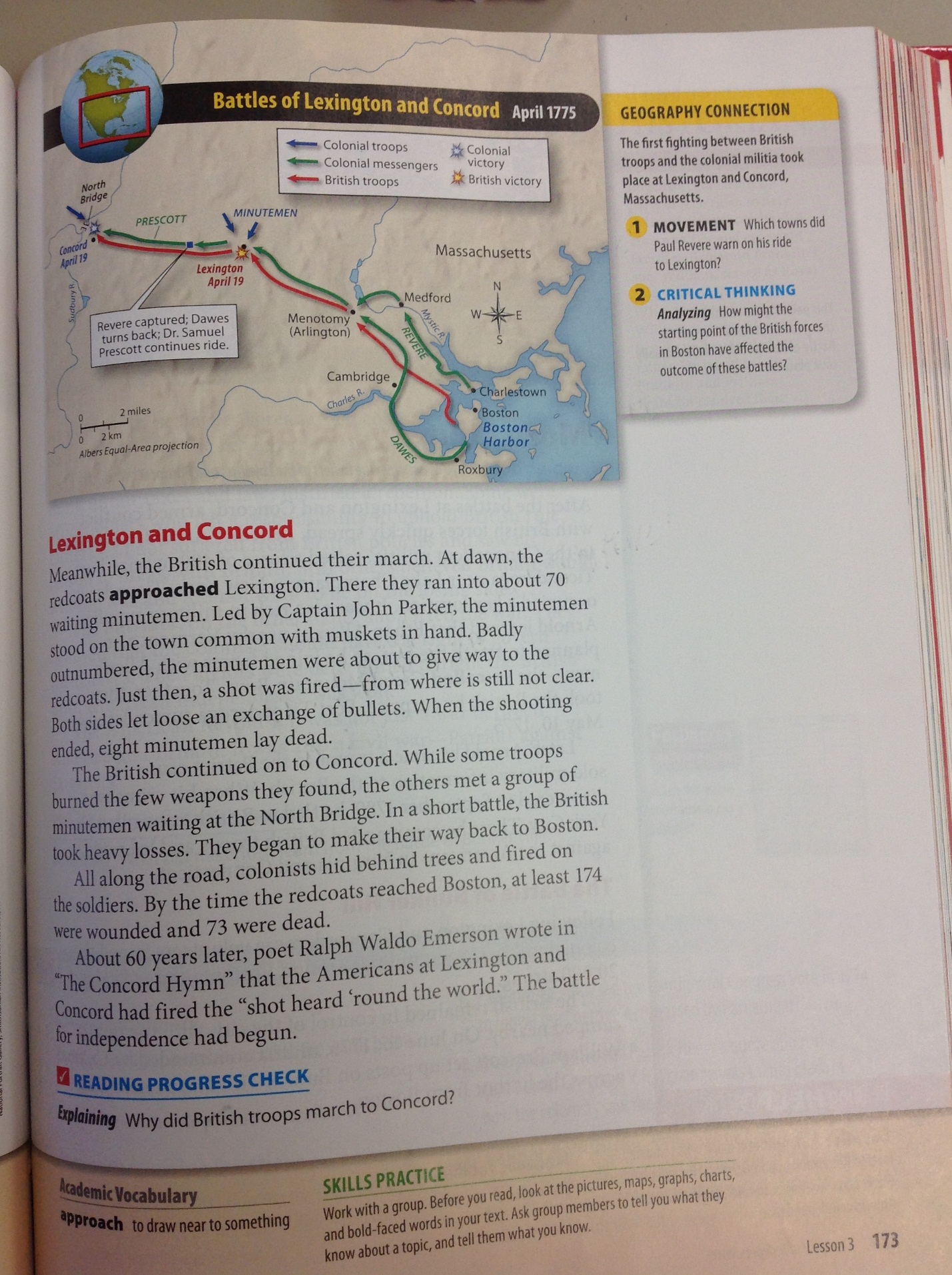 